Scholarship Application 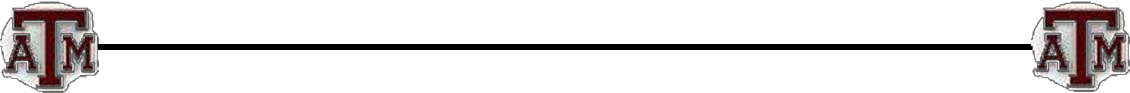 Amarillo A&M ClubPO Box 51031 – Amarillo, Texas 79159-1031This application must be postmarked by March 15, 2020.Mail to: Amarillo A&M Club, P.O. Box 51031, Amarillo, TX, 79159-1031Digital Copies, in .pdf format, will be accepted at amarilloamc@aggienetwork.com until midnight March 15, 2020.Please print neatly or type:1.	Applicant type:	Graduating Senior ☐			Transfer Student ☐			Current Student ☐ Year:  	2.	Name:  								Last, First Middle3.	Social Security #:  		4.	Date of Birth:  		5.	Permanent Address:  		6.	Phone Number:  				Email:  		7.	(Intended) Major at A&M:  		8.	Classification at A&M:  					Freshman, Sophomore, Junior, Senior9.	Are you, or will you be, a member of the Corps of Cadets:Yes☐		No☐10.	List of parents, siblings and grandparents who have attended Texas A&M:Names	Class	Relationship11.	Please list the high school that you graduated from; transfer students, please include the institution that you are transferring from.High School:  	College:  	12.	Expected graduation date from A&M: 	13.	Current GPA:  	14.	Extracurricular Activities (list top 5):Organization	Position	Description15.	Awards and Achievements (list top 5):Award	Year	Description16.	Community or Volunteer Service (list top 5):Award	Year	Description17.	Work, Internships, or Summer Activities (list top 5):Job	Year	Description18.	Do you have any immediate family members who are actively involved in the Amarillo A&M Club? If so, please describe your relationship and their involvement:The following information is optional; however, financial aid is a major factor along with academic achievement, community service, extracurricular activities, and your work history.A.	Father or Guardian name:  		Address:  		Occupation:  		Mother or Guardian name:  		Address:  		Occupation:  	B.	Parent’s Gross Income:  	C.	Student’s Gross Income:  	D.	Total household occupants including yourself:  	E.	Number of Household occupants including yourself in college next year:  	 F.	Have you received any other scholarships? (list top 3)Name of Scholarship	Amount	Number of YearsAlong with this application, please submit the following:	Two letters of recommendation.	Your letter of acceptance from Texas A&M University, College Station.If you have not yet been accepted, please send a copy of your letter as soon as you receive it.	A one or two-page response addressing one of the following essay topics:		Why do you want to attend Texas A&M University, College Station.		Tell us about your experiences at\with Texas A&M University, College Station.		Tell us about yourself and your hopes for the future.I certify that the information in, and submitted with, this application is complete and correct to the best of my knowledge._________________________							__________________Signature		Date“An AGGIE does not lie, cheat or steal and will nottolerate those who do.”Scholarship eligibility is as follows:	Graduating seniors, transfer students and current Texas A&M University, College Station students only.	All graduating seniors must be attending a school in Armstrong, Carson, Castro, Deaf Smith, Hartley, Hutchinson, Moore, Oldham, Potter, Randall or Swisher county.	All transfer or current students at Texas A&M must be from the above counties.	All students must be able to provide proof of acceptance to Texas A&M – College Station.	All current Amarillo A&M Club Scholarship recipients must reapply to compete for the scholarship.